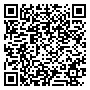 Выписка  из реестра лицензий по состоянию на 09:36 02.05.2023 г.  Статус лицензии: действует;  Регистрационный номер лицензии: Л041-01153-30/00331201;  Дата предоставления лицензии: 01.03.2019;  Лицензирующий орган: Министерство здравоохранения Астраханской области;  Полное и (в случае, если имеется) сокращённое наименование, в том числе фирменное наименование, и организационно-правовая форма юридического лица, адрес его места нахождения, государственный регистрационный номер записи о создании юридического лица:  Полное наименование - Общество с ограниченной ответственностью "Здоровье семьи";  Сокращённое наименование - ООО "Здоровье семьи";  ОПФ - Общество с ограниченной ответственностью;  Адрес места нахождения - 414024, Астраханская область, Советский район, г. Астрахань, ул.Набережная Приволжского затона,д.17 корп.1;  ОГРН - 1123025003837;  Идентификационный номер налогоплательщика: 3025005528;  Лицензируемый вид деятельности: Медицинская деятельность (за исключением указанной деятельности, осуществляемой медицинскими организациями и другими организациями, входящими в частную систему здравоохранения, на территории инновационного центра «Сколково»);  Адреса мест осуществления лицензируемого вида деятельности с указанием выполняемых работ, оказываемых услуг, составляющих лицензируемый вид деятельности:  414024, Астраханская область, Советский район, г. Астрахань, ул.Наб.Прив.затона,д.17,корпус 1,1 этаж,пом.002.  выполняемые работы, оказываемые услуги:  Приказ 866н;  При оказании первичной медико-санитарной помощи организуются и выполняются следующие работы (услуги):    при оказании первичной доврачебной медико-санитарной помощи в амбулаторных условиях по:      акушерскому делу;      сестринскому делу;      сестринскому делу в педиатрии;    при оказании первичной врачебной медико-санитарной помощи в амбулаторных условиях по:      педиатрии;    при 	оказании первичной 	специализированной 	медико-санитарной 	помощи 	в амбулаторных условиях по:      акушерству и гинекологии (за исключением использования вспомогательных репродуктивных технологий и искусственного прерывания беременности);      акушерству и гинекологии (искусственному прерыванию беременности);      дерматовенерологии;      онкологии;      организации здравоохранения и общественному здоровью, эпидемиологии;      ультразвуковой диагностике;      урологии;      эндокринологии.  Номер и дата приказа (распоряжения) лицензирующего органа: № 153Пр от 28.04.2023.  Иные установленные нормативными правовыми актами Российской Федерации сведения: приказ/решение (внесение изменений в лицензию) № 6929 от 29.07.2022; приказ/решение (переоформление лицензии) № 68Пр от 01.03.2019; приказ/решение (переоформление лицензии) № 411-Пр от 14.08.2017; приказ/решение (выдача лицензии) № 273-Пр от 08.08.2013.  Выписка носит информационный характер, после ее составления в реестр лицензий могли быть внесены изменения.  Первый заместитель министра  	С.Н. Смирнова 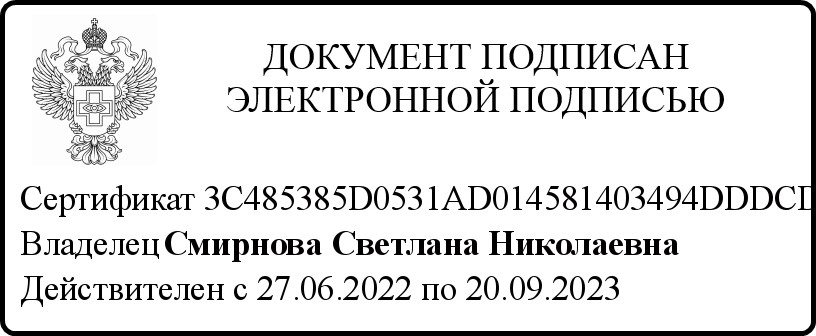 